Cartes Pige dans le lacCartes Pige dans le lac5 min300 s1 min60 s3 h180 min5 h300 min3 min180 s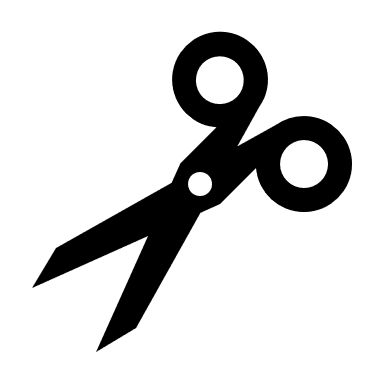 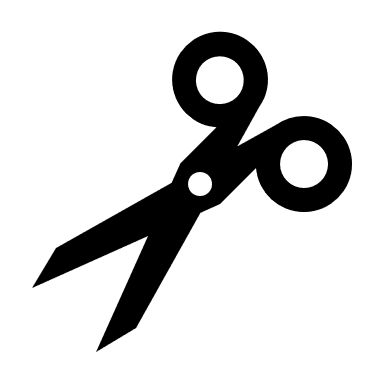 1 h60 min240 s4 min360 min6 h2 h120 min480 s8 min